Geometry Honors Ch 3 CW WS DO NOT MARK THIS SHEET DO ALL WORK AND DRAW ALL DIAGRAMS ON YOUR OWN PAPER Find the equation of the perpendicular bisector of the segment with endpoints of  (4, 9) and ( 10, -1). Find the equation of the line with an x intercept of –3 and y intercept  of 2. Find the value of a so that 6x + ay = 10 is perpendicular to y = (4/3)x + 2. Let A(4, 2), B(–4, –2), and C(x, y) be three points in the coordinate plane. Find the slopes of  AC and BC . Suppose  AC ⊥ BC  Write and simplify an equation involving x and y. Describe the set of points C such that AC ⊥ BC . A line passes through the points (3k, 6k −5) and (−1, −7) and has y-intercept of −5. Find the value of k and the equation of the line. If UV , WX , and YZ are all parallel, find the measure of each angle in terms of x and y ∠ VXW 	b. ∠ WXZ 	c. ∠ VXZ 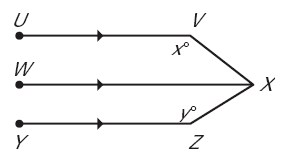 Find x and y such that p ║ q, q ║ r, and p ║ r. 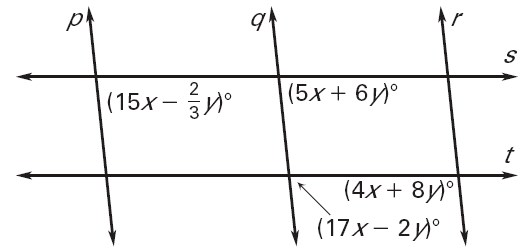 8. m∠ FED = m∠ GCA = 45° GIVEN: CAEDPROVE: EF   CG 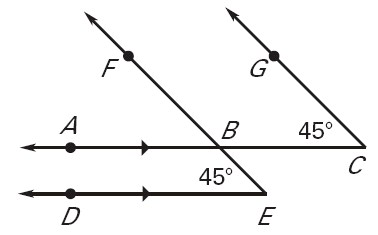 In the diagram, m || n. Find the value of x. 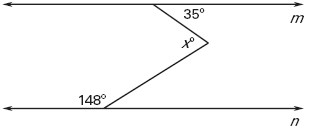 Explain how you obtained your answer. GIVEN: g || h, ∠1 and ∠2 are supplementary PROVE: p || r 